 If required, replace the NSW State logo with an Agency logo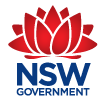 New South Wales GovernmentConstruction Consultancy ServicesRequest for Tender (RFT) DocumentsSpaceAgreement Name: RFT No.: The above Agreement name and Agreement no. should autofill. Refer to insertion points section of above user guidanceInsert DATE, TIME AND METHOD OF LODGEMENTResponse Required By: Refer to Invitation to Tender Insert METHOD OF LODGEMENT (e.g. email address or etender box)Method of Lodgement: Refer to Conditions of Tendering Clause Submission of TendersComplete the Master table of contents as required.Insert corresponding information on the Tender Form.For part 4 if there is no relevant information provided , then delete reference to itMASTER TABLE OF CONTENTSUser GuidanceThe following document is part of the Construction Consultancy Services (CCS) standard form for preparation of a Request for Tender document for Construction Consultancy Services above $50,000.Please refer to buy.nsw website at https://buy.nsw.gov.au/categories/construction to locate all documents referenced throughout this text. Guidance is based on Microsoft 365 Word.Guide NotesThis standard form contains guidance in hidden text, ie:GUIDE NOTES:Guide Note examplesIf the Guide Notes are not visible, click on the Show/Hide button “¶”.If still not visible, then:•  Go to Microsoft Word File/Options menu;•  Select the Display tab; then•  Tick the Hidden Text check box and click the OK button.This process can also be used to hide guide notes in a finished document.GeneralInsertion PointsEach ‘»’ shows where input is required. Click onto each ‘»’ and overtype.When Completed:1. Remove all Guide Notes manually or by the following steps:•  On the Editing menu click Replace, then (if required) •  Click the More button;•  Click the Format button, click on Font;•  Tick the Hidden check box and click the OK button;•  Click the Special button, click on Any Character; then•  Click the Replace All button.2. Delete this User Guidance, along with the following Page Break.TENDERINGTENDERINGPart 1: Conditions of TenderingPart 1: Conditions of TenderingPart 2: Tender SchedulesPart 2: Tender SchedulesAGREEMENTAGREEMENTPart 3: General Conditions of Agreement; Agreement Information and AnnexuresPart 3: General Conditions of Agreement; Agreement Information and AnnexuresPart 4: The Services and Relevant InformationPart 4: The Services and Relevant Information